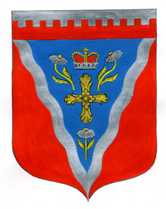 Администрациямуниципального образования Ромашкинское сельское поселениемуниципального образования Приозерский муниципальный район Ленинградской областиП О С Т А Н О В Л Е Н И Еот 29 декабря 2017 года                                                                                                      № 363                  В соответствии со ст.14  Федерального закона от 06.10.2003г. № 131-ФЗ «Об общих принципах организации местного самоуправления в Российской Федерации»,   в целях решения проблем использования и развития потенциала физической культуры и спорта для укрепления здоровья населения, популяризации массового спорта и приобщения различных категорий населения к регулярным занятиям физической культурой и спортом, формирования здорового образа жизни, в соответствии с Уставом МО Ромашкинское сельское поселение, администрация муниципального образования Ромашкинское сельское поселение ПОСТАНОВЛЯЕТ:         1. Внести изменение в постановление №292 от 22.12.2016 «Развитие культуры и физической культуры в муниципальном образовании Ромашкинское сельское поселение муниципального образования Приозерский муниципальный район Ленинградской области на 2017-2019 годы» (приложение). 2.   Сектору экономики и финансов администрации муниципального образования Ромашкинское сельское поселение обеспечить финансирование мероприятий программы в пределах сумм, предусмотренных в бюджете на очередной финансовый год.3.   Опубликовать настоящее постановление в газете «Красная Звезда» и разместить на сайте муниципального образования www.ромашкинское.рф.4. Постановление вступает в законную силу с момента подписания.5. Контроль за исполнением настоящего постановления возложить на заместителя главы  администрации МО Ромашкинское сельское поселение.         Глава администрации                                                      С.В. ТанковИсп.: Логинова О. Н. . (813) 88137999663Разослано: в дело -2, прокуратура- 1, СМИ-1Приложение к Постановлению администрацииМО Ромашкинское сельское поселение                                                                                                                                          от 29.12.2017 №363 МУНИЦИПАЛЬНАЯ   ПРОГРАММА«Развитие культуры и физической культуры в муниципальном образовании Ромашкинское сельское поселение муниципального образования Приозерский муниципальный район Ленинградской области на 2017-2019годы»2017 г.Паспортмуниципальной программы«Развитие культуры и физической культуры в муниципальном образовании Ромашкинское сельское поселение муниципального образования Приозерский муниципальный район Ленинградской области на 2017-2019 годы»Правовое обоснование разработки муниципальной программыМуниципальная  программа «Развитие культуры и физической культуры в муниципальном образовании на 2017-2019 годы» муниципального образования Ромашкинское сельское поселение муниципального образования Приозерский муниципальный район Ленинградской области (далее – Программа) разработана в соответствии с: -Конституцией РФ;- Федеральным законом от 06.10.2003 № 131 – ФЗ «Об общих принципах организации местного самоуправления в Российской Федерации»;- Федеральным законом от 29.12.1994 № 78 – ФЗ «О библиотечном деле»;- Областным законом от 3 июля 2009 года № 61-оз «Об организации библиотечного обслуживания населения Ленинградской области общедоступными библиотеками».- Основами законодательства Российской Федерации о культуре от 09.10.1992 № 3612-1- Распоряжением Правительства Российской Федерации от 27 декабря 2012 года  № 2567-р Государственная программа Российской Федерации «Развитие культуры и туризма» на 2013 - 2020 годы.- Основными направлениями государственной политики по развитию сферы культуры в Российской Федерации до 2016 года (согласованы Правительством Российской Федерации от 1 июня 2006 года № МФ-П44-2462).- Нормативными правовыми актами Губернатора и Правительства Ленинградской области в сфере культуры.- постановлениями администрации Ромашкинского сельского поселения-	Уставом Муниципального Учреждения Культуры Ромашкинское клубное объединение;Общая характеристика сферы реализации муниципальной программы, в том числе  формулировки основных проблем  в указанной сфере и прогноз ее развитияСфера культуры муниципального образования Ромашкинское сельское поселение муниципальное образование Приозерский муниципальный район Ленинградской области объединяет деятельность по  культурно-досуговому, библиотечному обслуживанию, сохранению и развитию  традиционной народной культуры и самодеятельного народного  творчества. Организация и проведение спортивных мероприятий и спортивных соревнований. Муниципальное Учреждение Культуры Ромашкинское клубное объединение представлено: Дом Культуры п. Ромашки, Дом Культуры п. Суходолье, библиотека  п. Ромашки, библиотека п. Суходолье, инструктор по физической культуре и спорту п. Ромашки, инструктор по физической культуре и спорту п. Суходолье.В 2016 году в ДК п. Ромашки проведено 20 мероприятий, которые были ориентированы на массовое привлечение населения проживающего на территории поселения.  ДК п. Ромашки с 07.04.2015г. находится на капитальном ремонте.Особое внимание в работе ДК уделялось работе с детьми, подростками и молодежью.Проводилась работа по художественно – эстетическому воспитанию, развитию народного творчества, патриотическому воспитанию.Культурно – досуговая работа с людьми старшего поколения. Проводились массовые театрализованные праздники и концерты, игровые программы, ретро – вечера и вечера отдыха, спортивные праздники, посиделки в русской горнице, выставки декоративно – прикладного творчества, выставки картин. В плане патриотического воспитания в феврале ежегодные встречи воинов интернационалистов – участников боевых действий. Участие в областных праздниках военно – патриотической песни. Летом Дни поселка с участием всех коллективов клубного объединения в народном стиле. Коллективы ДК участвовали в районных, областных и международных конкурсах.В областной выставке: изобразительного и декоративно – прикладного искусства и народного творчества Ленинградской области.	В 2016 году в ДК п. Ромашки функционировало 4 коллективов.  В них участвовало 50человек. Для детей 4 коллектива – 50 участников,  В 2016 году учреждение культуры осуществляло культурно – досуговую деятельность в соответствии с ежемесячными, ежегодными и тематическими планами своей работы. Проводились массовые праздники, тематические вечера, концерты, встречи ветеранов, пожилых людей, вечера отдыха, спортивные праздники, развлекательные и игровые программы, спектакли, экскурсионные поездки, выставки. Учреждение культуры тесно сотрудничает с учреждениями образования. Осуществляет деятельность по профилактике алкогольной и наркотической зависимости.  Организуют досуг и занятость несовершеннолетних, склонных к совершению правонарушений.Коллективы ДК учувствовали в районных, областных и международных конкурсах и фестивалях. Клубное  учреждение – это общедоступный  центр общения, духовного развития и активного отдыха  населения. Основной  деятельностью клубного учреждения является изучение, предоставление населению разнообразных услуг социально-культурного, просветительского, оздоровительного  и развлекательного характера, создание условий для занятий любительским художественным творчеством. Вся культурно-досуговая  деятельность в 2016 году в Суходольском  Доме Культуры  была  направлена  на работу со всеми категориями  населения; дети, подростки, молодежь, труженики тыла ВОВ, пенсионеры. В  своей работе  Дом  Культуры использовал  различные  формы  досуговой  деятельности: тематические вечера, театрализованные  праздники и представления, спектакли, концерты детской  художественной  самодеятельности, развлекательно-конкурсные программы, выставки. Дети  и подростки занимаются в кружках, учувствуют в концертах детской художественной самодеятельности, конкурсах и выставках поделок ручного труда, познавательных программах, в совместных мероприятиях с сельской библиотекой. Клубные формирования ДК п. Суходолье:-Танцевальный кружок «Саквояж» -Театральный кружок «Лучи солнца»-Народно-прикладное творчество «Родничок»-ВИА «Miks stale»-Логопед-английский язык-молодежное движение «Курс добра»-теннис-клуб по интересам, старшего поколения «Калина красная»-вокальный кружок «Триоль»В 2016 году изменилось,  число клубных формирований, стало 11 кружков, поменялись специалисты, но при этом количество людей посещаемых кружки  не уменьшилось, а наоборот  прибавилось. Библиотечное обслуживание на территории муниципального образования Ромашкинское сельское поселение осуществляет Ромашкинская сельская библиотека.  Число читателей Ромашкинской сельской библиотеки в 2016 году составило 630     человек.  Размер  книжного фонда  на 1.01 2016 года насчитывал 25480 тыс. ед. Подписка периодических изданий составляет 18 названий газет и журналов, в 2016 году было 26 названий. Были проведены мероприятия:«Оглянись вокруг» (конкурс рисунка)«Грибочки, цветочки и ягодки» (кроссворд для проверки знаний)«Праздник цветов» (познавательно-игровая программа)«Зеленая красавица» (литературно – экологический праздник)«Мы выбираем жизнь» (пропаганда здорового образа жизни)«Скажи наркотикам нет» (иллюстративная выставка)«День народного единства и согласия» (конкурс рисунка)«Одной мы связаны судьбой» (познавательное мероприятие для детей)«Здравствуй, лето!» (выставка)«Викторина, посвященная Дню Победы»«Я люблю тебя, Россия» (конкурс рисунков)«Юбилейная дата» (книжная полка о знаменательных датах)«Лето – лучшая пора, чтоб читала детвора (книжная выставка)«Как вести себя в библиотеке» (оформление стенда)«Всемирный день кошек» (тематическая выставка) 	Регулирование отношений в сфере физической культуры и спорта на территории Ромашкинского  сельского поселения. Создание условий для укрепления здоровья населения путем развития инфраструктуры спорта, популяризации массового спорта, приобщение различных слоев общества к регулярным занятиям физической культурой и спортом.Для достижения указанной цели должны быть решены следующие основные задачи:1. Поддержка и создание благоприятных условий для развития физкультурно-оздоровительной и спортивной работы. 2. Повышение интереса детей и подростков к занятиям физической культурой и спортом в общеобразовательных учреждениях, создание и внедрение в образовательный процесс эффективной системы физического воспитания, ориентированной на особенности развития детей и подростков. Необходима активная стратегия формирования здорового образа жизни детей, подростков и молодежи. Основой этой стратегии является привлечение подрастающего поколения к занятиям физической культурой и спортом. Социально ориентированная физкультурно-спортивная работа, направленная на профилактику правонарушений среди детей, подростков и молодежи, позволяет предотвратить вовлечение в преступную деятельность молодых людей.3. Подготовка высококвалифицированных спортсменов для участия в соревнованиях различного уровня по различным видам спорта. Развитие игровых видов спорта до областного уровня.4. Пропаганда здорового образа жизни среди населения посредством физической культуры и спорта.Создание основы для сохранения и улучшения физического и духовного здоровья граждан является одной из задач муниципальной политики. Существенным фактором, определяющим состояние здоровья населения, является поддержание оптимальной физической активности в течение всей жизни каждого гражданина. В целях повышения эффективности деятельности муниципального  учреждения культуры требуется непрерывная работа по повышению квалификации и переподготовки кадров.       Необходимо проводить мероприятия направленные на развитие народной культуры, самодеятельного творчества с привлечением к участию в творческих мероприятиях (смотры, конкурсы, фестивали) большего числа детей.       Сегодня развитие духовной культуры становится первостепенной задачей государственной культурной политики. Для решения задач по развитию духовной культуры в муниципальном образовании необходимо осуществление мероприятий, направленных на популяризацию художественной культуры, культурное просвещение, пропаганду творческой деятельности и достижений творческих коллективов, способствующих формированию устойчивой потребности населения в услугах учреждения культуры. Должна быть усилена работа по информатизации учреждения культуры. Прогноз развития сферы культуры муниципального образованияОбщие усилия участников культурного процесса должны быть направлены на улучшение качества жизни населения, создание условий способствующих всестороннему духовному развитию личности. Требуется переход к качественно новому уровню функционирования отрасли культуры, включая библиотечное дело, концертную, театральную деятельность, традиционную народную культуру, физическую культуру и спорт. Реализация такого подхода предполагает:- качественное изменение оказания услуг и выполнения работ в сфере культуры, повышение профессионального уровня персонала;- преодоление  отставания учреждений культуры в использовании современных информационных технологий; Реализация программы позволит повысить эффективность деятельности муниципального учреждения культуры, создать условия обеспечивающие доступность культурных благ, расширения культурного предложения и реализацию творческого потенциала населения.Приоритеты органов местного самоуправления в сфере реализации муниципальной программы      Основной целью  органов местного самоуправления в сфере реализации муниципальной программы является повышение качества жизни жителей муниципального образования Ромашкинское сельское поселение  Приозерский муниципальный район Ленинградской области путем предоставления им возможности саморазвития через регулярные занятия творчеством по свободно выбранному ими направлению, воспитание (формирование) подрастающего поколения в духе культурных традиций страны, создание условий для развития творческих способностей и социализации современной молодежи, самореализации и духовного обогащения творчески активной части населения, полноценного межнационального культурного обмена.      Для достижения данной цели  предусматривается необходимость решения задач, направленных на:- повышение качества и количества оказываемых  муниципальных услуг в сфере культуры;- развитие и сохранение кадрового потенциала муниципального учреждения культуры;           - повышение престижности и привлекательности профессий в сфере культуры;          - сохранение культурного и исторического наследия муниципального образования, обеспечение доступа граждан к культурным ценностям и участию в культурной жизни, реализация творческого потенциала жителей муниципального образования;- создание благоприятных условий для устойчивого развития сферы культуры, библиотечного обслуживания, физической культуры и спорта муниципального образования.В целях обеспечения реализации единой государственной культурной политики на территории муниципального образования, настоящая программа учитывает приоритеты государственной политики в сфере культуры, закрепленные в следующих документах:                 Приоритеты деятельности в сферы культуры муниципального образования  описаны в соответствующих подпрограммах Программы.Цели, задачи и показатели (индикаторы), конечные результаты, сроки и этапы реализации муниципальной программыГлавной целью настоящей программы является создание условий для реализации роли культуры как духовно-нравственного основания развития личности. Достижение данной цели предполагается посредством решения задач, отражающих установленные полномочия органов местного самоуправления в сфере культуры.Решение  задач будет обеспечено посредством осуществления подпрограмм:1.«Организация культурно – досуговой деятельности на территории муниципального образования Ромашкинское сельское поселение муниципальное образование Приозерский муниципальный район Ленинградской области»2.«Сохранение и развитие народной культуры и самодеятельного творчества на территории муниципального образования Ромашкинское сельское поселение муниципальное образование Приозерский муниципальный район Ленинградской области3.«Развитие и модернизация библиотечного дела на территории муниципального образования Ромашкинское сельское поселение муниципальное образование Приозерский муниципальный район Ленинградской области» 4.«Развитие физической культуры и спорта на территории муниципального образования Ромашкинское сельское поселение муниципальное образование Приозерский муниципальный район Ленинградской области»5.«Обеспечение условий реализации муниципальной программы»-оказание  муниципальных услуг (выполнение работ) в сфере культуры и спорта, в котором будут задействованы: библиотеки, учреждения культурно-досугового типа, спорт;-проведение культурно-досуговых  и спортивных мероприятий; -содержание муниципального  учреждения культуры.Состав показателей (индикаторов) Программы увязан с основными мероприятиями и позволяет оценить ожидаемые результаты и эффективность ее реализации на период до 2016 года включительно.Показатель «увеличение количества посещений культурно-досуговых мероприятий, 6,0 %», отражает востребованность у населения услуг муниципальных культурно-досуговых учреждений.        -Обеспечить обновление офисной техники и приобретение справочно-правовой системы способствующей  улучшению ведения бухгалтерского учёта и отчётности учреждений культуры до 2 ед.Сроки реализации настоящей муниципальной программы – 2017-2019годы.Характеристика основных мероприятий программыВ рамках Программы предусмотрена реализация основных мероприятий выделенных в структуре  подпрограмм:Основное мероприятие 1. «Развитие культурно-досуговой деятельности»       Сроки реализации основного мероприятия 2017-2019 годы.     Основное мероприятие 2. «Развитие и модернизация библиотечного дела в муниципальном образовании».Сроки реализации основного мероприятия 2017-2019 годы. Основное мероприятие 3 «Развитие физической культуры в муниципальном образовании» Сроки реализации основного мероприятия 2017-2019 годы.Целевые показатели муниципальной программы «РАЗВИТИЕ КУЛЬТУРЫ И ФИЗИЧЕСКОЙ КУЛЬТУРЫ В МУНИЦИПАЛЬНОМ ОБРАЗОВАНИИ»7. Методика оценки эффективности муниципальной программы1. Настоящая Методика определяет порядок оценки результативности и эффективности реализации муниципальных программ.2. Для расчета эффективности реализации Программы (эффективности расходования бюджетных средств) используются индикаторы и показатели отчета о реализации Программы.3. Под результативностью понимается степень достижения запланированных показателей за счет реализации мероприятий Программы.Результативность измеряется путем сопоставления фактически достигнутых значений показателей с плановыми значениями.4. В качестве критериев оценки результативности реализации Программы и программных мероприятий используется индекс результативности и интегральная оценка результативности.5. Индекс результативности Программы (мероприятия) оценивается по каждому целевому показателю в год t и за расчетный период T:                                       Пфit                                Рit = ------,                                       Ппitгде:Рit - результативность достижения i-го показателя, характеризующего ход реализации Программы, в год t;Пфit - фактическое значение i-го показателя, характеризующего реализацию Программы, в год t;Ппit - плановое значение i-го показателя, характеризующего реализацию Программы, в год t;i - номер показателя Программы.6. Интегральная оценка результативности Программы в год t определяется по следующей формуле:                                  m                                 SUM Рit                                  1                            Ht = ------- x 100,                                    mгде:Ht - интегральная оценка результативности Программы в год t (в процентах);Рit - индекс результативности по i-му показателю <1> в год t;m - количество показателей Программы.--------------------------------<1> Все целевые и объемные показатели Программы являются равнозначными.7. Эффективность реализации Программы определяется как соотношение интегральной оценки результативности Программы и уровня финансирования:                                    Ht                              Эt = ---- x 100,                                    Stгде:Эt - эффективность Программы в год t;St - уровень финансирования Программы в год t, определяется как отношение фактического объема финансирования к запланированному объему финансирования в год t;Ht - интегральная оценка результативности Программы в год t.8. При завершении расчетов показателей формулируются выводы по оценке эффективности реализации Программы с учетом следующих критериев:значение показателя (Эt) от 90 до 110% - реализация Программы соответствует запланированным результатам при запланированном объеме расходов - запланированная эффективность реализации Программы;значение показателя (Эt) более 110% - эффективность реализации Программы более высокая по сравнению с запланированной;значение показателя (Эt) от 50 до 90% - эффективность реализации Программы более низкая по сравнению с запланированной;значение показателя (Эt) менее 50% - Программа реализуется неэффективно.9. В случае если эффективность реализации Программы более низкая по сравнению с запланированной или Программа реализуется неэффективно по итогам ежегодной оценки, формируется соответствующее заключение о внесении изменений в Программу или о досрочном прекращении реализации Программы.Полное наименование Развитие культуры и физической культуры в муниципальном образовании Ромашкинское сельское поселение муниципального образования Приозерский муниципальный район Ленинградской области на 2017-2019 годыОтветственный исполнитель муниципальной программы Администрация муниципального образования Ромашкинское сельское поселение муниципальное образование Приозерский муниципальный район Ленинградской области Соисполнители муниципальной программыНе предусмотреныУчастники муниципальной программыМуниципальное учреждение культуры Ромашкинское клубное объединениеПодпрограммы муниципальной  программы Подпрограмма 1:   «Организация культурно-досуговой деятельности на территории муниципального образования»Подпрограмма 2: Сохранение и развитие народной культуры и самодеятельного творчества»Подпрограмма 3: «Развитие и модернизация библиотечного дела в муниципальном образовании» Подпрограмма 4: «Развитие физической культуры в муниципальном образовании»Цели муниципальной программы Создание  условий для реализации стратегической роли культуры как духовно-нравственного основания развития личности, ресурса роста человеческого потенциала региона, фактора обеспечения социальной стабильности и консолидации общества.Развитие самодеятельного народного творчества среди населения поселения.Сохранение национальных и местных обычаев, традиций, обрядов, фольклора.Привлечение к творчеству широких масс, разновозрастных групп населения с целью реализации их творческих возможностей.Создание условий для формирования культурных потребностей детей и молодежи, эстетического воспитания населения; Поддержка деятельности творческих коллективов; Сохранение кадрового состава учреждений культуры, повышение профессионального уровня специалистов, работающих в учреждении культуры; 
Сохранение, пополнение и использование культурного и исторического наследия (библиотечных фондов);Улучшение организации библиотечного обслуживания населения;Сохранение и комплектование единого книжного фонда библиотек поселения; Создание современной модели библиотечно – информационного обслуживания населения поселения способствующего укреплению культурного и образовательного потенциала.Создание условий для реализации конституционных прав граждан на свободное получение информации.Комплексное решение проблем физического воспитания и вовлечения подрастающего поколения в систематические занятия физической культурой и спортом;                   Создание условий для укрепления здоровья населения путем развития инфраструктуры спорта, популяризация массового спорта и приобщение различных слоев населения к регулярным занятиям физической культурой и спортом;                  Развитие материально-технической базы для физической  культуры и спорта;                                      Снижение криминогенной напряженности, вредных привычек и правонарушений в подростковой молодежной среде  средствами физической культуры и спорта;               Задачи муниципальной программы Обеспечение доступа граждан к культурным ценностям и участию в культурной жизни, реализация их творческого потенциала;Создание благоприятных условий для устойчивого развития сферы культуры муниципального образования.Проведение мероприятий, направленных на подъём уровня культуры, воспитания патриотизма, гражданственности, развитие моральных, этических качеств жителей;Содействие нравственному и интеллектуальному развитию молодых граждан, профилактика негативных проявлений в молодёжной среде.  Обеспечение самореализации подростков и молодёжи через активное участие в общественных мероприятиях. Сохранение и развитие культуры как одного из основных стратегических ресурсов развития поселения; Создание условий для творческой деятельности; Формирование информационной и правовой культуры общества, интереса к чтению, родному языку.Укрепление материально – технической базы библиотек, внедрение современных технологий.Возрождение памяти и связей поколений.Развитие в подрастающем поколении чувства патриотизма и гражданской позиции, воспитывать толерантность. Повышение интереса детей и подростков к занятиям физической культурой и спортом. Подготовка спортсменов для участия в соревнованиях различного уровня по различным видам спорта.Пропаганда здорового образа жизни среди населения     средствами физической культуры и спорта;                 Укрепление и развитие материально-технической базы    для занятий физической культурой и спортом.Целевые индикаторы и показатели муниципальной программы-количество посещений культурно-досуговых мероприятий 2017 год  – 5,9 %; 2018 год – 6,0%, 2018 год – 6,3%- количество книговыдач, 2017 год – 33330 ед.; 2018 год – 34163 ед., 2019 год – 35871 ед.- количество посещений библиотеки, 2017 год – 14280 ед., 2018 год – 14290 ед.,  2019 год – 14295 ед. - количество приобретённых книг, 2017 год – 340 экз.; 2018 год  – 348 экз., 2019 год – 366 экз.-количество библиографических записей в сводном электронном каталоге библиотеки на тыс. ед. ежегодно - нет;-предоставление ежегодной бухгалтерской, налоговой, бюджетной отчетности в полном объеме без нарушения сроков сдачи 2017 год - 100 %; 2018 год – 100%, 2019 год – 100%.-обновление офисной техники и справочно-правовой системы,  2017 год – 2 ед., 2018 год – 2 ед., 2019 год – 2 ед.  Этапы и сроки реализации муниципальной программы1 этап -2017, год 2 этап – 2018 год, 3 этап -2019 годОбъем бюджетных ассигнований муниципальной программыОбщий   объем   ресурсного   обеспечения    реализации Муниципальной программы   составляет       тыс. рублей, в том числе:  2017 г.- 8709,5 тыс. руб. из них местный бюджет 7799,5 тыс. руб. областной бюджет Ленинградской области 910 тыс. руб.2018 г.- 11684,0 тыс. руб. местный бюджет 10212 тыс. руб. областной бюджет Ленинградской области 1472,0 тыс. руб.2019 г. – 9660,3 тыс. руб.         1 Подпрограмма «Организация культурно-досуговой деятельности на территории муниципального образования»:2017 г.- 6508,3 тыс. руб. местный бюджет   5689,4 тыс. руб. областной бюджет Ленинградской обл. 818,9 тыс. руб. 2018 г.- 8895,0 тыс. руб.2019 г. – 7653,1 тыс. руб.         2.Подпрограмма «Сохранение и развитие народной культуры и самодеятельного творчества»:2017 г.- 222,9 тыс. руб.2018 г.- 325,0 тыс. руб.2019 г. – 584,5 тыс. руб.         3.Подпрограмма «Развитие и модернизация библиотечного дела в муниципальном образовании»:2017 г.- 515,3 тыс. руб. местный бюджет   424,2 тыс. руб. областной бюджет Ленинградской обл. 91,1 тыс. руб.2018 г.- 575,3тыс. руб.2019 г. – 584,5 тыс. руб.         3 Подпрограмма   «Развитие физической культуры в муниципальном образовании»2017 г.- 1463,4 тыс. руб.2018 г.- 1400,3 тыс. руб.	2019 г. – 1422,7 тыс. руб.         Объем      ресурсного      обеспечения     реализации Муниципальной  программы  за  счет  средств местного бюджета  составит 23169,4    тыс. рублей,Ожидаемые результаты реализации муниципальной программы-Увеличение количества посещений культурно-досуговых мероприятий  2017 год – 5,9 %,  2018г. - увеличение на 2,5% составит – 6 % 2019г. – увеличение ожидается на 5% и составит 6,3 %.Увеличение количества посещений библиотеки  2017 год -  0,8%; 2018 год – 2,5 %, 2019 год – 5 %.-Увеличение количества книговыдачи 2017 год - 670 ед.; 2018 год – 833 ед., 2019 год – 1708 ед. -Увеличение количества книг, приобретённых для библиотек поселения  2017 год – 340 экз.; 2018 год – 348 экз., 2019 год – 366 экз.-Увеличение количества библиографических записей в сводном электронном каталоге - нет;-Обеспечение предоставления ежегодной бухгалтерской, налоговой, бюджетной отчетности в полном объеме без нарушения сроков сдачи 2017 год - 100%; 2018 год – 100%, 2019 год – 100 %.-Обновление офисной техники и приобретение справочно-правовой системы 2017 год – 2 ед., 2018 год – 2 ед., 2019 год – 2 ед.№Наименование целевого показателя  муниципальной программыЕдиница измеренияЗначения целевых показателейЗначения целевых показателейЗначения целевых показателейБазовое значение целевого показателя(на начало реализации программы)№Наименование целевого показателя  муниципальной программыЕдиница измеренияПо итогам первого года реализации(2017)По итогам второгогода реализации(2018)По итогам третьегогода реализации(2019)Базовое значение целевого показателя(на начало реализации программы)1.Количество посещений культурно-досуговых мероприятий%5,85,96,05,62.Количества посещений библиотеки %0,80,80,80,83.Количество книговыдачиед.707070704.Количество приобретённых книгэкз.3393393403395.Количество библиографических записей в сводном электронном каталогеед.Нет Нет Нет Нет 6.Предоставление бухгалтерской, налоговой, бюджетной отчётности в полном объёме без нарушения сроков сдачи%1001001001007.Обновление офисной техники и  справочно-правовой системы ед.2222